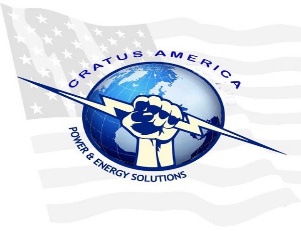 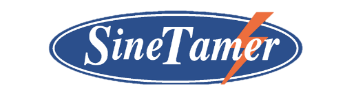 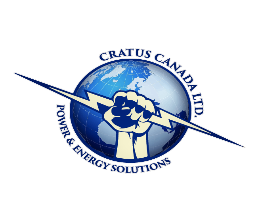    Attention -  Electrical InstallerPlease Read Completely Before Installation to Insure                                       Optimal Operation of the SineTamer® Suppression UnitThis SineTamer® Suppression unit incorporates special Frequency Protection Circuitry and the installation of the wire lead length is critical to achieve proper results.Insure the Grounding and Bonding of the panels neutral and ground wires are up to Electrical Code Standards as well as generator feed wires to the main panel.Units are designed and tested to have lead lengths of wire approximately 6-8 inches in length, from the outlet of the suppressor to the tie in point of either the buss bars or a breaker. The shortest possible wire length is critical in the operation of the SineTamer® to achieve the maximum results of the protection circuitry. Try to place the unit in any position possible to ensure all leads are approximately the same length.  (20-60 volts/inch can be added to the units let thru voltage above the recommended 6-8 inch lead lengths)Lead lengths are to be as short as possible.  Do not incorporate severe 90 Deg. bends in the wiring.  The suppressor leads are suggested to be cut to length from factory lengths and fed thru supplied plastic conduit and fittings (if required), into panel and directly into the breaker with no wire loops or sagging wire within the panel.  SEE ATTACHED PICTURE FOR LOCATION SELECTIONS.The SineTamer® incorporates internal thermal fusing on all modes of protection.  This enables the unit to be attached directly to the buss bar if required without a disconnect.  We recommend attaching to a breaker whenever possible to avoid shutdowns in case removal is needed.  The SineTamer® suppressor has no load draw other than two small LED signal lights, so breaker size is unimportant.  Typically, a 15-amp, double pole breaker is utilized for hook up on single phase applications.Please read extra factory installation instructions thoroughly which are included with unit.